Waves Study GuideFrom your notes:Wave anatomyWaves gizmoReadings – light and soundLight definitions Analog vs. digital 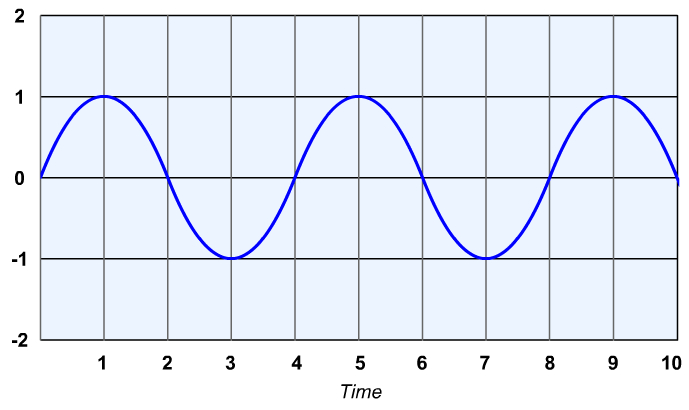 Label the following on the wave at rightCrestTroughWavelengthAmplitude What is the frequency of a wave?What is the difference between a transverse and longitudinal wave?What happens when light hits a shiny or smooth surface?What is it called when light bends as it moves from one substance to another?  5. What happens when a beam of light hits an object?A. Light passes through it.			 C.  All the light is absorbed.	B.  A shadow forms. 				 D.  All the light is reflected6. What color is an object that absorbs all of the colors in the light spectrum?A.  rainbow			B.  white		C.  black		D.  invisible7. A leaf is green.  What does this tell you about the light being absorbed?8. What is the difference between analog and digital signals?